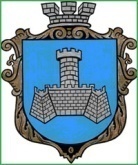 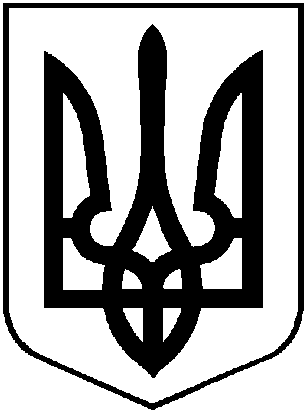 УКРАЇНАХМІЛЬНИЦЬКА МІСЬКА РАДАВІННИЦЬКОЇ ОБЛАСТІ                   Р О З П О Р Я Д Ж Е Н Н ЯМІСЬКОГО  ГОЛОВИВід  09. 07. 2019 року                                                                № 268 -рПро підготовку проекту бюджету Хмільницької міської об’єднаної територіальної громади на 2020 рік та прогнозу бюджету на 2021-2022рокиЗ метою своєчасного та якісного складання проекту бюджету Хмільницької  міської об’єднаної територіальної громади на 2020 рік та прогнозу бюджету на 2021-2022роки, відповідно до  вимог статті 75 Бюджетного кодексу України, враховуючи Бюджетний регламент Хмільницької міської ради, затверджений  рішенням 78 сесії міської ради 6 скликання від 25.06.2015 року № 2258, Регламент  Хмільницької міської ради  7 скликання, затверджений рішенням 4 сесії міської ради 7 скликання від 18.12.2015 року (зі змінами), враховуючи наказ Міністерства Фінансів України від 29.03.2019року № 130 «Про затвердження Методичних рекомендацій щодо складання у 2019 році місцевих бюджетів на середньостроковий період», Постанову Кабінету Міністрів України від 15.05.2019року №555 «Про схвалення Прогнозу економічного і соціального розвитку України на 2020-2022 роки», керуючись ст.42, 59 Закону України  «Про місцеве самоврядування в Україні» (зі змінами):	1. Створити робочу групу з питань підготовки проекту бюджету Хмільницької  міської об’єднаної територіальної громади на 2020 рік та прогнозу бюджету на 2021-2022 роки у складі згідно з додатком 1 до цього розпорядження.	2. Фінансовому управлінню Хмільницької міської ради (Тищенко Т.П.):	2.1. Забезпечити організацію роботи та дотримання порядку з формування проекту бюджету Хмільницької  міської об’єднаної територіальної громади на 2020 рік та прогнозу бюджету на 2021-2022роки відповідно до норм  Бюджетного кодексу України, Бюджетного регламенту Хмільницької міської ради та інших нормативно-правових актів, які стосуються бюджетного процесу.	2.2. Опрацювати з робочою групою попередні розрахунки, подані головними розпорядниками коштів до проекту бюджету Хмільницької  міської об’єднаної територіальної громади на 2020 рік та прогнозу бюджету на 2021-2022 роки.	2.3. Підготувати та подати на розгляд виконавчого комітету Хмільницької міської ради проект рішення «Про прогноз бюджету Хмільницької  міської об’єднаної територіальної громади на 2021-2022 роки».	2.4. Провести аналіз бюджетних запитів, поданих головними розпорядниками бюджетних коштів до проекту бюджету Хмільницької  міської об’єднаної територіальної громади на 2020 рік та підготувати пропозиції щодо їх включення до проекту бюджету Хмільницької  міської об’єднаної територіальної громади на 2020 рік.	2.5. Підготувати та подати проект бюджету Хмільницької  міської об’єднаної територіальної громади на 2020 рік для затвердження Хмільницькою міською радою до 25 грудня 2019 року (частина другої статті 77 Бюджетного кодексу України).	3. Для формування дохідної частини проекту бюджету Хмільницької  міської об’єднаної територіальної громади на 2020 рік та прогнозу бюджету на 2021-2022 роки забезпечити подання фінансовому управлінню Хмільницької міської ради в установлені ним терміни:	3.1 Виконавчими органами Хмільницької міської ради та іншими підприємствами та організаціями, зазначеними у додатку 2 до цього розпорядження, розрахунків, аргументованих пояснень та аналізу обсягів надходжень, що справляються на території міста.	3.2 Управлінням праці та соціального захисту населення Хмільницької міської ради (Тимошенко І.Я.) інформації щодо очікуваних у 2019 році та прогнозних на 2020-2022  роки обсягів заборгованості з оплати праці по місту з аналізом та оцінкою основних тенденцій та перспектив.	3.3. Територіальним підрозділом органу Державної фіскальної служби України (Катрін І.П.) інформації щодо:	3.3.1. Очікуваних у 2019 році та прогнозних надходжень у 2020-2022 роках в розрізі податків і зборів, що зараховуються до бюджету Хмільницької  міської об’єднаної територіальної громади з аргументованими поясненнями до них та аналізом основних тенденцій (191.1.26. Податкового кодексу України).	3.3.2. Кількості громадян, що мають право на податкову соціальну пільгу (стаття 169 Податкового кодексу України) та прогнозних розрахунків втрат бюджету Хмільницької  міської об’єднаної територіальної громади від надання податкової соціальної пільги.	3.3.3. Очікуваного у 2019 році та прогнозного на 2020 рік обсягу податкового боргу, який планується погасити за рахунок вжиття заходів примусового стягнення та підвищення платіжної дисципліни платників податків.	3.4. Відділом статистики у Хмільницькому районі (Денисюк Л.А.) інформації щодо:	3.4.1. Середньооблікової чисельності, розмірів середньомісячної заробітної плати та фонду оплати праці штатних працівників по місту Хмільнику та с. Соколова Хмільницького району за 9 місяців 2019 року.	3.4.2. Роздрібного продажу через торгову мережу міста Хмільника  та села Соколова Хмільницького району алкогольних напоїв, тютюнових виробів, бензину моторного, дизельного пального, газу стисненого та скрапленого для автомобілів за 2018 рік та 9 місяців 2019 року. 	3.5. Відділом  земельних   відносин  Хмільницької  міської  ради  інформації щодо укладених з Хмільницькою міською радою  станом на 01.08.2019 року: - договорів оренди земельних ділянок; - договорів фактичного користування земельними ділянками;- договорів строкових сервітутів. 	Прогнозного обсягу продажу земельних ділянок комунальної власності та  щодо обсягів коштів від відшкодування втрат сільськогосподарського та лісового виробництва.	3.6. Управлінням економічного розвитку та євроінтеграції Хмільницької міської ради (Підвальнюк Ю. Г.) прогнозних показників економічного і соціального розвитку Хмільницької  міської об’єднаної територіальної громади на 2020 рік у розрізі основних галузей економіки, а також основні прогнозні макропоказники економічного і соціального розвитку  Хмільницької  міської об’єднаної територіальної громади  на наступні за плановим два бюджетні періоди з урахуванням оцінки досягнутого рівня розвитку економіки й соціальної сфери, впливу зовнішніх факторів, очікуваних тенденцій, зміни впливу цих факторів у перспективі.	4. Для формування видаткової частини проекту бюджету Хмільницької  міської об’єднаної територіальної громади на 2020 рік головним розпорядникам бюджетних коштів, які фінансуються у 2019 році з бюджету Хмільницької  міської об’єднаної територіальної громади, забезпечити подання фінансовому управлінню Хмільницької міської ради в установлені ним терміни:	4.1. Попередніх обґрунтованих розрахунків потреби обсягів видатків у розрізі тимчасової класифікації видатків та кредитування і кодів економічної класифікації з поясненням по кожному коду, а по спеціальному фонду – ще й у розрізі видів видатків.	4.2. Копій угод про передачу субвенцій на утримання об’єктів спільного користування чи ліквідацію наслідків діяльності об’єктів спільного користування та іншої субвенції з місцевого бюджету (стаття 93, 101 Бюджетного кодексу України) у термін до 1 серпня 2019 року.	4.3. Управлінням житлово-комунального господарства та комунальної власності Хмільницької міської ради розрахунків потреби в коштах на виконання робіт по благоустрою Хмільницької  міської об’єднаної територіальної громади (в розрізі видів робіт), капітальному ремонту об’єктів благоустрою, комунального майна, дорожно-вуличної мережі міста. 	4.4. Управлінням праці та соціального захисту населення Хмільницької міської ради інформації щодо прогнозного контингенту одержувачів пільг, житлових субсидій і допомоги сім’ям з дітьми та уточнену потребу в обсягах субвенцій державного бюджету місцевим бюджетам на фінансування державних програм соціального захисту населення.	5. Головним розпорядникам коштів міського бюджету подати до фінансового управління Хмільницької міської ради у визначені ним терміни бюджетні запити у форматі програмно-цільового методу, до яких додати розрахунки, аргументовані пояснення та аналіз обсягів видатків з обґрунтуванням необхідності додаткової потреби у них.	5.1. Під час підготовчої роботи складання бюджетних запитів на 2020 рік:	5.1.1. Здійснити оптимізацію витрат шляхом виключення непріоритетних та неефективних витрат, виходячи з необхідності забезпечення фінансовими ресурсами тільки тих видатків, що забезпечують здійснення основних функцій і завдань відповідних головних розпорядників коштів.	5.1.2. Організувати роботу з розроблення заходів оптимізації видатків, у тому числі шляхом зменшення непершочергових видатків, виконання яких з міського бюджету не мають чіткої законодавчої нормативної регламентації.	5.1.3. Опрацювати запити, звернення, пропозиції щодо виділення коштів з бюджету Хмільницької  міської об’єднаної територіальної громади, у тому числі за зверненнями громадськості, які залишились на контролі і не проведені у попередніх роках, і врахувати їх у разі доцільності та можливості реалізації за рахунок коштів бюджету Хмільницької  міської об’єднаної територіальної громади (виходячи з реальних фінансових можливостей бюджету Хмільницької  міської об’єднаної територіальної громади та за умови, що вирішення порушених питань належить до компетенції органів місцевого самоврядування та видаткових повноважень міського бюджету, визначених Бюджетним кодексом України).	5.1.4. Обґрунтувати доцільність продовження терміну виконання міських цільових (комплексних) програм та провести оцінку їх ефективності за конкретними індикаторами результативності.	5.1.5. Забезпечити неухильне дотримання вимог частини четвертої статті 77 Бюджетного кодексу України.	5.1.6. Забезпечити виконання програми підвищення енергоефективності та зменшення споживання енергоресурсів у Хмільницькій міській об’єднаній територіальній громаді, максимальну економію витрат коштів на оплату комунальних послуг та енергоносіїв.	5.1.7. Здійснити заходи щодо удосконалення мережі бюджетних установ, які утримуються або отримують фінансову підтримку за рахунок коштів бюджету Хмільницької міської об’єднаної територіальної громади.	6. У разі внесення змін до Податкового кодексу України та Бюджетного кодексу України забезпечити перегляд та проведення виконавчими органами Хмільницької міської ради, іншими органами виконавчої влади, які приймають участь у складанні проекту бюджету Хмільницької  міської об’єднаної територіальної громади на 2020 рік та прогнозу бюджету на 2021-2022 роки, розрахунків відповідно до чинного законодавства.	7. Установити, що у разі внесення змін до структури виконавчих органів Хмільницької міської ради, територіальних органів виконавчої влади та головних розпорядників коштів бюджету відповідними виконавцями заходів щодо формування дохідної та видаткової частини проекту бюджету Хмільницької  міської об’єднаної територіальної громади на 2020 рік та прогнозу бюджету на 2021-2022 роки є їх правонаступники.  	8. Загальному відділу міської ради (Прокопович О.Д.) довести це          розпорядження до відповідних виконавців.	9. Контроль за виконанням цього розпорядження залишаю за собою.Міський голова							С.РедчикС.П.МаташТ.П.ТищенкоН.А.БуликоваДодаток 1 до розпорядження міського голови	від    09.07. 2019 року № 268-рСклад робочої групи з питань підготовки проекту бюджету Хмільницької  міської об’єднаної територіальної громади на 2020 рік та прогнозу бюджету на 2021-2022 роки	Тищенко Тетяна Петрівна,  начальник фінансового управління Хмільницької міської ради,  керівник  робочої групи;	Кондратовець Юрій Григорович, голова постійної комісії міської ради з питань планування, бюджету, економічного розвитку та підприємництва, заступник керівника робочої групи (за згодою);	Присяжнюк Олена Василівна, заступник начальника фінансового управління – начальник бюджетного відділу фінансового управління Хмільницької міської ради, секретар робочої групи.	Члени робочої групи – 	Крепкий Павло Васильович, секретар міської ради;	Загіка Володимир Михайлович, заступник міського голови з питань діяльності виконавчих органів міської ради;	Сташко Андрій Володимирович, заступник міського голови з питань діяльності виконавчих органів міської ради;	Штаба Тетяна Іванівна, начальник  відділу прогнозування і аналізу доходів Хмільницької міської ради	Підвальнюк Юрій Григорович, начальник управління економічного розвитку та євроінтеграції Хмільницької міської ради;	Сташок Ігор Георгійович,  начальник управління житлово-комунального господарства та комунальної власності Хмільницької міської ради;	Коведа Галина Іванівна, начальник управління освіти Хмільницької міської ради;	Тимошенко Ірина Ярославівна, начальник управління праці та соціального захисту населення Хмільницької міської ради;	Єрошенко Світлана Степанівна, начальник відділу бухгалтерського обліку, головний бухгалтер Хмільницької міської ради;	Шаталова Людмила Юріївна, голова постійної комісії міської ради з питань духовного відродження, освіти, культури, молодіжної політики і спорту – Хмільницька міська організація політичної партії «Всеукраїнського об’єднання «Батьківщина» (за згодою);	Кулак Тетяна Олександрівна, голова постійної комісії міської ради з питань охорони здоров’я, екології та курортного розвитку - Хмільницька міська  партійна організація Всеукраїнського об’єднання «Свобода» (за згодою);	Прокопович Юрій Іванович, голова постійної комісії міської ради з питань комплексного розвитку міста, регулювання комунальної власності і земельних відносин - Хмільницька міська організація політичної партії «Громадський рух «Народний контроль» (за згодою);	Копиця Віктор Григорович, заступник голови постійної комісії міської ради з питань законності, охорони громадського порядку, соціального захисту населення, регламенту та депутатської діяльності - Хмільницька міська організація політичної партії «Європейська партія України» (за згодою);	Поліщук Олександр Володимирович,  Хмільницька міська  партійна організація Всеукраїнського об’єднання «Свобода» (за згодою);	Матяш Віталій Михайлович, Хмільницька міська  партійна організація Аграрної  партії України (за згодою);	Гуцалюк Олена Миколаївна,  представник постійної комісії  міської ради з питань планування, бюджету, економічного розвитку та підприємництва -  Хмільницька міська організація політичної партії «Всеукраїнського об’єднання «Батьківщина» (за згодою);	Кубряк Олександр Васильович, представник постійної комісії  міської ради з питань планування, бюджету, економічного розвитку та підприємництва - Хмільницька міська організація «Єдиний Центр» (за згодою); 	Гончаренко  Олександр Олександрович, представник постійної комісії  міської ради з питань планування, бюджету, економічного розвитку та підприємництва – Хмільницька міська організація партія «Блок Петра Порошенка «Солідарність» (за згодою);Терещук Руслан Васильович, представник постійної комісії міської ради з питань планування, бюджету, економічного розвитку та підприємництва – Хмільницька міська організація політичної партії «Нова Політика»;	Шевченко Юрій Павлович,  представник постійної комісії  міської ради з питань планування, бюджету, економічного розвитку та підприємництва – Хмільницька міська організація політичної партії «Громадський рух «Народний контроль» (за згодою);	Ваховський Сергій Вікторович,  представник постійної комісії  міської ради з питань планування, бюджету, економічного розвитку та підприємництва – Хмільницька міська організація Радикальної партії Олега Ляшка (за згодою);	Черній Олена Володимирівна,  керівник громадської організації «Центр аналізу місцевої політики» (за згодою).Міський голова							С.РедчикДодаток   2  до розпорядження  міського головивід   09.07.2019р. №268-рП Л А Нзаходів з підготовки проекту бюджету Хмільницької  міськоїоб’єднаної територіальної громади на 2020 рік та прогнозу бюджету на 2021-2022 рокиМіський голова							С.Редчик№ппЗ а х о д иВідповідальніТермінвиконання1.Розроблення інструкції з підготовки бюджетних запитів на 2020 рік та на наступні за плановим два бюджетні періоди для головних розпорядників  коштів міського бюджетуФінансове управління Хмільницької міської радиДо 10.08.2019 р.2Доведення інструкції з підготовки бюджетних запитів та граничних обсягів видатків на 2020 рік  до головних розпорядників коштівФінансове управління Хмільницької міської радидо 12.08.2019 р.3Подання розрахунків очікуваних надходжень за 2020 рік та прогнозні показники надходжень податків і зборів до бюджету Хмільницької міської об’єднаної територіальної громади на 2021-2022 роки, в тому числі:до 30.07.2019 р.3.1Податок та збір на доходи фізичних осібХмільницьке  управління ГУДФС у Вінницькій області, фінансове управління Хмільницької міської ради  до 30.07.2019 р.3.2Податок на прибуток підприємств та фінансових установ комунальної власності містаХмільницьке  управління ГУДФС у Вінницькій області,  фінансове управління Хмільницької міської ради, комунальні підприємства Хмільницької міської ради до 30.07.2019 р.3.3.Рентна плата за спеціальне використування лісових ресурсів в частині деревини, заготовленої в порядку рубок головного користуванняХмільницьке  управління ГУДФС у Вінницькій областідо 30.07.2019 р.3.4Рентна плата за спеціальне використування лісових ресурсів (крім рентної плати за спеціальне використування лісових ресурсів в частині деревини, заготовленої в порядку рубок головного користування)Хмільницьке  управління ГУДФС у Вінницькій області, фінансове управління Хмільницької міської ради  до 30.07.2019 р.3.5Рентна плата за користування надрами для видобування корисних копалин загальнодержавного значенняХмільницьке  управління ГУДФС у Вінницькій області, фінансове управління Хмільницької міської ради  до 30.07.2019 р.3.6Рентна плата за користування надрами для видобування корисних копалин місцевого значенняХмільницьке  управління ГУДФС у Вінницькій області, фінансове управління Хмільницької міської радидо 30.07.2019 р.3.7Акцизний податок з реалізації суб'єктами господарювання роздрібної торгівлі підакцизних товарівХмільницьке  управління ГУДФС у Вінницькій області, фінансове управління Хмільницької міської радидо 30.07.2019 р.3.8Податок на  майно, відмінне від земельної ділянки Хмільницьке  управління ГУДФС у Вінницькій області, фінансове управління Хмільницької міської радидо 30.07.2019 р.3.9Плата за землюХмільницьке  управління ГУДФС у Вінницькій області,  відділ земельних відноси Хмільницької міської ради,відділ у Хмільницькому районі Головного управління Держгеокадастру у Вінницькій області, фінансове управління Хмільницької міської ради, до 30.07.2019 р.3.10Транспортний податок Хмільницьке  управління ГУДФС у Вінницькій області, фінансове управління Хмільницької міської ради  до 30.07.2019 р.3.11Туристичний збірХмільницьке  управління ГУДФС у Вінницькій області, фінансове управління Хмільницької міської ради  до 30.07.2019 р.3.12Єдиний податокХмільницьке  управління ГУДФС у Вінницькій області, фінансове управління Хмільницької міської ради  до 30.07.2019 р.3.13Екологічний податокХмільницьке  управління ГУДФС у Вінницькій області, фінансове управління Хмільницької міської ради  до 30.07.2019 р.3.14Грошові стягнення за шкоду, заподіяну порушенням законодавства про охорону навколишнього природного середовища внаслідок господарської та іншої діяльностіУправління економічного розвитку та євроінтеграції Хмільницької міської ради, фінансове управління Хмільницької міської радидо 30.07.2019 р.3.15Частина чистого прибутку (доходу) комунальних унітарних підприємств та їх об'єднань, що вилучається до відповідного місцевого бюджетуХмільницьке  управління ГУДФС у Вінницькій області, комунальні підприємства Хмільницької міської ради, фінансове управління Хмільницької міської радидо 30.07.2019 р.3.16Плата за розміщення тимчасово вільних коштів місцевих бюджетівфінансове управління Хмільницької міської радидо 30.07.2019 р.3.17Кошти від реалізації безхазяйного майна, знахідок, спадкового майна, майна, одержаного територіальною громадою в порядку спадкування чи дарування, а також валютні цінності і грошові кошти, власники яких невідомі  Хмільницьке  управління ГУДФС у Вінницькій області, управління житлово-комунального господарства та комунальної власності Хмільницької міської ради, фінансове управління Хмільницької міської ради  до 30.07.2019 р.3.18Кошти за шкоду, що заподіяна на земельних ділянках державної та комунальної власності, які  не надані в користування та не передані у власність, внаслідок їх самовільного зайняття, використання не за цільовим призначенням, зняття грунтового покриву (родючого шару грунту) без спеціального дозволу відділ земельних відноси Хмільницької міської ради,відділ у Хмільницькому районі Головного управління Держгеокадастру у Вінницькій областідо 30.07.2019 р.3.19Державне мито Фінансове управління Хмільницької міської ради до 30.07.2019 р.3.20Надходження від орендної плати за користування цілісним майновим комплексом та іншим майном, що перебуває в комунальній власності Управління житлово – комунального господарства та комунальної власності  Хмільницької міської ради до 30.07.2019 р.3.21Надходження коштів від продажу земельних ділянок несільськогосподарського призначення, що перебувають у комунальній власності Відділ земельних відноси Хмільницької міської ради, управління житлово – комунального господарства та комунальної власності  Хмільницької міської ради до 30.07.2019 р.3.22Кошти від відчуження майна, що перебуває в комунальній власності Управління житлово – комунального господарства та комунальної власності Хмільницької міської радидо 30.07.2019 р.3.23Інші надходження (код доходів 24060300) (в частині надходжень плати за тимчасове користування місцями, що перебувають в комунальній власності, для розташування рекламних засобів)Управління архітектури Хмільницької міської радидо 30.07.2019 р.3.24Плата за надання інших адмінстративних послугХмільницьке  управління ГУДФС у Вінницькій області, фінансове управління Хмільницької міської ради  до 30.07.2019 р.3.25Адміністративні штрафи та інші санкціїХмільницьке  управління ГУДФС у Вінницькій області, управління житлово – комунального господарства та комунальної власності Хмільницької міської ради,фінансове управління Хмільницької міської ради до 30.07.2019 р.3.26Адміністративні штрафи та штрафні санкції за порушення законодавства у сфері виробництва та обігу алкогольних напоїв та тютюнових виробівХмільницьке  управління ГУДФС у Вінницькій областідо 30.07.2019 р.3.27Надходження до цільового фонду для фінансування робіт з благоустрою та впорядкування місцевих кладовищУправління житлово – комунального господарства та комунальної власності Хмільницької міської радидо 30.07.2019 р.3.28Кошти пайової участі   у   розвитку інфраструктури населеного пункту,  отримані відповідно  до  Закону  України  "Про регулювання містобудівної діяльності" Управління економічного розвитку та євроінтеграції Хмільницької міської радидо 30.07.2019 р.3.29Власні надходження бюджетних установ за групами та кодами класифікації доходів Бюджетні установи, що фінансуються з  бюджету Хмільницької міської об’єднаної територіальної громадидо 30.07.2019 р.3.30Плата за встановлення земельного сервітутуВідділ земельних відноси Хмільницької міської радидо 30.07.2019 р.3.31Надходження коштів від відшкодування втрат сільськогосподарського і лісогосподарського виробництваВідділ земельних відноси Хмільницької міської ради, Відділ у Хмільницькому районі Головного управління Держгеокадастру у Вінницькій областідо 30.07.2019 р.3.32Плата за надані в оренду водні об'єкти місцевого значенняВідділ земельних відносин Хмільницької міської ради, Відділ у Хмільницькому районі Головного управління Держгеокадастру у Вінницькій областідо 30.07.2019 р.3.33Кошти від відчуження землі Відділ земельних відноси Хмільницької міської ради, Відділ у Хмільницькому районі Головного управління Держгеокадастру у Вінницькій областідо 30.07.2019 р.3.34Адміністративний збір за проведення державної реєстрації юридичних осіб, фізичних осіб - підприємців та громадських формуваньЦентр надання адміністративних послуг міста  Хмільника, реєстраційний відділ Хмільницької    міської радидо 30.07.2019 р.3.35Інші надходження (код доходів 21080500)Хмільницьке  управління ГУДФС у Вінницькій області реєстраційний відділ Хмільницької    міської радидо 30.07.2019 р.3.36Адміністративний збір за державну реєстрацію речових прав на нерухоме майноЦентр надання адміністративних послуг міста  Хмільника, реєстраційний відділ Хмільницької    міської радидо 30.07.2019 р.3.37Плата за скорочення термінів надання послуг у сфері державної реєстрації речових прав на нерухоме майно та їх обтяжень і державної реєстрації юридичних осіб, фізичних осіб - підприємців та громадських формувань, а також плата за надання інших платних послуг, пов'язаних з такою державною реєстрацієюЦентр надання адміністративних послуг міста  Хмільника, реєстраційний відділ Хмільницької    міської радидо 30.07.2019 р.3.38Надходження сум кредиторської та депонентської заборгованості підприємств, організацій та установ, щодо яких минув строк позовної давностіХмільницьке  управління ГУДФС у Вінницькій областідо 30.07.2019 р.4.Прогнозні показники економічного і соціального розвитку Хмільницької міської об’єднаної територіальної громади на 2020 рік  та прогноз на 2021-2022рр. у розрізі основних галузей економіки, а також основні прогнозні макропоказники економічного і соціального розвитку Хмільницької міської об’єднаної територіальної громади на наступні за плановим два бюджетні періоди з урахуванням оцінки досягнутого рівня розвитку економіки й соціальної сфери, впливу зовнішніх факторів, очікуваних тенденцій, зміни впливу цих факторів у перспективіУправління економічного розвитку та євроінтеграції Хмільницької міської радидо 30.08.2019 р. 5.Підготовка попередньої інформації про соціально-економічний розвиток та благоустрій Хмільницької міської об’єднаної територіальної громади  і прогноз його розвитку на 2020 рік та прогноз на  2021-2022 рокиУправління економічного розвитку та євроінтеграції Хмільницької міської  ради,управління ЖКГ та КВ Хмільницької  міської радидо 30.07.2019 р.6.Визначення  переліку інвестиційних програм на плановий бюджетний період та на наступні два бюджетні періодиУправління економічного розвитку та євроінтеграції Хмільницької міської  радидо 01.08.2019 р.7.Визначення попереднього прогнозу доходів та видатків  бюджету Хмільницької міської об’єднаної територіальної громади  на 2020 рік та прогноз на  2021-2022 рокиФінансове управління Хмільницької міської радидо 23.08.2019 р.8.Доведення до головних розпорядників  граничних обсягів  видатків бюджету  на наступний рік та граничний обсяг видатків прогнозу на 2021-2022 роки, відповідно  до проекту бюджетуФінансове управління Хмільницької міської радиДо 23.08.2019 р.9.Підготовка планів діяльності на плановий   та наступні за плановим бюджетні періоди (із врахуванням заходів щодо реалізації інвестиційних  програм (проектів))Головні розпорядники бюджетних коштівдо 01.09.2019 р.10. Підготовка бюджетних запитів на плановий та  наступні за плановим два бюджетні періоди   головними розпорядниками коштів,  підготовка розрахунків та пояснювальних записок  до бюджетних запитів, із врахуванням Програм затверджених міською радою, та пріоритетів Стратегії стійкого розвитку  Хмільницької міської об’єднаної територіальної громади Головні розпорядники бюджетних коштів, структурні підрозділи Хмільницької міської ради до 10.09.2019 р.11.Підготовка   проектів комплексних міських цільових програм, погодження їх  та представлення їх на сесії міської ради для затвердження Головні розпорядники бюджетних коштівдо 01.08.2019 р.12.Розробка проектів порядків використання коштів бюджету  Хмільницької міської об’єднаної територіальної громади за бюджетними програмамиГоловні розпорядники бюджетних коштівдо 15.12.2019р.13.Опрацювання  бюджетних запитів, поданих головними розпорядниками бюджетних коштів,  та підготовка пропозицій щодо включення видатків до проекту бюджету Хмільницької міської об’єднаної територіальної громади  на 2020 рік та прогноз на  2021-2022 рокиФінансове управління Хмільницької міської радивересень 2019 р.14.Узгодження пропозицій проекту бюджету Хмільницької міської об’єднаної територіальної громади  на 2020 рік та прогноз на  2021-2022 роки з головними розпорядниками коштівФінансове управління Хмільницької міської радижовтень 2019 р.15.Включення бюджетних запитів  до пропозицій проекту бюджету Хмільницької міської об’єднаної територіальної громади  на 2020 рік та прогноз на  2021-2022 рокиФінансове управління Хмільницької міської радижовтень 2019 р.16.Подання пропозицій  до проекту рішення виконкому міської ради та проекту рішення міської ради щодо збільшення надходжень до бюджету та ефективності використання бюджетних коштів,  приведення потреби у видатках до граничного обсягуУправління економічного розвитку та євроінтеграції Хмільницької  міської  ради, фінансове управління Хмільницької міської ради,відділи та управління Хмільницької міської ради.жовтень 2019 р.17.Підготовка інформації про хід виконання бюджету Хмільницької міської об’єднаної територіальної громади у поточному бюджетному роціФінансове управління Хмільницької міської ради  до 10.11.2019 р.18.Підготовка (управліннями, відділами міської ради) інформації щодо підсумків виконання програми соціально-економічного розвитку та програми розвитку житлово-комунального господарства та благоустрою Хмільницької міської об’єднаної територіальної громади за 2019 рік та проект  на 2020р., прогноз 2021-2022 рр., які покладено в основу проекту бюджету Хмільницької міської об’єднаної територіальної громади  Заступники міського голови відповідно до розподілу обов’язків, Управління економічного розвитку та євроінтеграції  Хмільницької міської  ради, фінансове управління Хмільницької міської радидо 01.11.2019 р.19.Підготовка та проведення громадських (бюджетних) слуханьВідділ організаційно –кадрової  роботи Хмільницької  міської ради, відділ інформаційної діяльності та комунікації з громадськістю Хмільницької міської ради, фінансове управління Хмільницької міської радиДо 16.12.2019р.20.Узагальнення поданих матеріалів, формування необхідних документів та підготовка проекту рішення міської ради  «Про бюджет Хмільницької міської об’єднаної територіальної громади на 2020 рік»  Фінансове управління Хмільницької міської радидо 14.11.2019р.21.Підготовка пояснювальної записки до проекту рішення міської ради «Про бюджет Хмільницької міської об’єднаної територіальної громади на 2020 рік»   та доповіді начальника фінансового управління міської ради  про проект міського бюджету на 2020 рікФінансове управління Хмільницької міської радидо 14.11.2019р.22.Подання проекту рішення «Про бюджет Хмільницької міської об’єднаної  територіальної громади на 2020 рік»  та пояснювальної записки до нього на розгляд виконкому міської ради, постійних комісій міської ради та сесію міської ради Фінансове управління Хмільницької міської радидо 20.12.2019р.